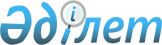 О внесении изменения в решение акима Целиноградского района Акмолинской области от 24 ноября 2015 года № 14 "Об образовании избирательных участков по Целиноградскому району"
					
			Утративший силу
			
			
		
					Решение акима Целиноградского района Акмолинской области от 18 марта 2017 года № 2. Зарегистрировано Департаментом юстиции Акмолинской области 26 апреля 2017 года № 5909. Утратило силу - решением акима Целиноградского района Акмолинской области от 5 декабря 2018 года № 7.
      Сноска. Утратило силу решением акима Целиноградского района Акмолинской области от 05.12.2018 № 7 (вводится в действие со дня официального опубликования).

      Примечание РЦПИ.

      В тексте документа сохранена пунктуация и орфография оригинала.
      В соответствии со статьей 23 Конституционного закона Республики Казахстан от 28 сентября 1995 года "О выборах в Республике Казахстан" аким Целиноградского района РЕШИЛ:
      1. Внести в решение акима Целиноградского района Акмолинской области "Об образовании избирательных участков по Целиноградскому району" от 24 ноября 2015 года № 14 (зарегистрировано в Реестре государственной регистрации нормативных правовых актов № 5079, опубликовано 4 декабря 2015 года в районных газетах "Вести Акмола", "Ақмол ақпараты") следующее изменение:
      приложение к указанному решению изложить в новой редакции согласно приложению к настоящему решению.
      2. Настоящее решение вступает в силу со дня государственной регистрации в Департаменте юстиции Акмолинской области и вводится в действие со дня официального опубликования.
      "СОГЛАСОВАНО"
      "18" марта 2017 год Избирательные участки на территории Целиноградского района
					© 2012. РГП на ПХВ «Институт законодательства и правовой информации Республики Казахстан» Министерства юстиции Республики Казахстан
				
      Исполняющий обязанности
акима Целиноградского района

Б.Абуталипов

      Председатель
Целиноградской районной
избирательной комиссии

А.Х.Абушев
Приложение
к решению акима Целиноградского района
от "18" марта 2017 года
№ 2Приложение
к решению акима
Целиноградского района
от "24" ноября 2015 года № 14
1.
Избирательный участок № 651, село Косшы, улица Гани Абсагитова, 7, Косшынская средняя школа № 1 имени Рахымжана Кошкарбаева,

границы:

коттеджный городок Нура Ишим "9" - 1/1, 1В, 2/1, 3, 3/1, 4, 5, 5Б, 6, 6/1, 6Б, 8, 8Б, 9А, 9Б, 10А, 11\1, 11В, 12\1, 12В, 13, 13Б, 14, 16, 17, 18, 19, 20А, 21Б, 22, 23, 24, 28Б, 29, 29А, 29Б, 29В, 30, 30Б, 30В, 31, 33, 34, 36А, 38, 38А, 39, 40, 41Б, 41В, 42, 42Б, 42В, 43, 43Б, 43В, 44, 44Б, 44В, 45, 46А, 47, 47А, 54, 62;

улица Абая Кунанбаева - 1, 1\1, 1А, 1Б, 1В, 2, 2\1, 2А, 3, 3А, 3Б, 4, 5, 6А, 6Б, 8, 9, 10А, 11, 12, 12А, 12Б, 13, 17, 23, 27, 29;

улица Абылайхана - 1, 2, 3, 4, 5, 6, 7, 8, 9, 10, 11, 12, 13, 14, 15, 16, 17, 18, 19, 20, 21, 22, 23, 24, 25, 26, 27, 28, 29, 30; 

улица Азаттык - 1, 2, 3, 3А, 4, 5, 6, 7, 8, 9, 10, 11, 12, 13, 14, 15, 16, 17, 18, 19, 20, 21, 22, 23, 24, 25, 26, 27, 28, 29, 30, 31, 33, 39А, 45;

улица Айтеке би - 2, 2А, 2Б, 2Г, 3, 8, 9, 11, 12, 13, 17, 22, 23, 24, 25, 26, 29, 31, 33А, 51, 54А;

улица Акана сери - 1, 3, 5, 6, 7, 8, 9, 10, 11, 12, 13, 14, 16, 17, 18, 19, 20, 22, 23, 24, 25, 26, 28, 30, 31, 31А, 32, 33, 34, 35, 36, 37, 38, 39, 40, 41, 42, 43, 44, 45, 45А, 46, 47, 48, 49, 50, 50А, 51, 52, 52/1, 52А, 53, 54, 57, 58, 59, 61, 63, 66, 67А, 68, 70, 79, 81, 87, 109, 119, 351;

улица Акжайык - 1, 2, 2\3, 2А, 3, 4, 5, 6, 7, 8, 9, 10, 11, 12, 13, 14, 15, 16, 17, 18, 19, 20, 21, 22, 23, 24, 25, 26, 27, 28, 2\1, 28А, 31, 33, 35, 37, 39, 41, 45, 49, 53, 53А, 59, 59А, 65А;

улица Алиби Жангельдина - 1, 1\3, 2, 2А, 2Б, 2В, 3, 4, 4А, 4Б, 4Г, 4Д, 7, 8, 10, 10А, 10Б, 25А, 38;

улица Алии Молдагуловой - 5;

улица Аль-Фараби - 2, 8\1, 9, 11, 12, 13, 14, 14А, 14Б, 17, 23, 27, 29, 31, 35;

улица Амангельды Иманова - 1, 2, 2\1, 2А, 3, 5, 6, 7, 7А, 9, 10, 11, 15, 17, 18, 19, 21, 22, 23, 25, 27, 28, 29, 30, 31, 32, 34, 35, 36, 37, 37Б, 38, 38А, 40, 41, 43, 45, 46, 47, 48, 49, 54, 57, 60, 61, 63, 64, 67, 71, 75, 84, 76; 

улица Асенбай Калкабекулы - 1, 2, 3, 4, 5, 6, 7, 7\2, 8, 10, 11, 11\1, 12, 14, 16, 16А, 20, 20\1, 21, 22, 23;

улица Бауыржан Момышулы - 1, 2, 3, 4, 5, 6, 7, 8, 9, 9А, 10, 10А, 11, 12, 13, 14, 15, 16, 17, 18, 19, 20, 21, 22, 23, 24, 25, 26, 27, 28, 29, 30, 32, 36, 36А, 37, 38, 39, 39А, 39Б, 40, 44А, 47, 47А, 49, 50, 52, 54, 56, 56А, 74;

улица Баян-сулу - 1, 2, 3, 4, 5, 6, 7, 8, 9, 10, 11, 12, 13, 14, 15, 16, 17, 18, 19, 20, 21, 22, 23, 24, 25, 26, 27, 28, 29, 30, 85;

улица Бейбитшилик - 1, 2, 3, 4, 5, 6, 7, 8, 9, 10, 11, 12, 13, 14, 15, 16, 17, 18, 19, 20, 21, 22, 23, 24, 25, 26, 27, 28, 29, 30; 

улица Береке - 3, 4, 5, 6, 7, 8, 9;

улица Богенбай батыра - 2А, 3, 4, 5, 6, 7, 8, 9, 10, 11, 12, 12А, 13, 14, 14А, 15, 16, 17, 18, 19, 20, 20А, 21, 22, 22А, 24; 

улица Гани Абсагитова - 2, 6, 7; 

улица Гарифулла Амансугурова - 1, 2, 3, 4, 5, 5А, 6, 6Б, 7, 7А, 8, 8А, 9, 10, 11, 12, 16, 17, 18, 18А, 19, 20, 21, 22, 23; 

VIP городок - 4, 5, 11, 16Б, 40Б, 370, 401, 402;

улица Тоганас батыра - 1, 2, 2\1, 2\2, 4, 5, 7, 7\1, 8, 13, 13\1, 14, 16, 16\1, 17, 17\1, 18, 18\1, 19, 19\1, 19\2, 20, 21, 23, 23\2, 24, 25, 26, 27, 27\2, 28, 28\2, 30, 31, 33, 34, 34\2, 35, 36, 36\2, 38, 38\1, 40, 42, 42А, 43, 44, 44\1, 46, 47, 48, 48А, 49, 50, 51, 52, 52\1, 52\2, 52\3, 53, 55; 

улица Даулеткерей - 1, 1А, 2, 3, 4, 4А, 6, 6А, 7, 7А, 8;

улица Динмухаммед Кунаева - 1, 2, 3, 4, 5, 6, 6А, 7, 8, 9, 10, 12, 14, 16, 18, 20, 22, 22А;

улица Дорожная - 1, 1\1, 1А, 3, 4\1, 4А, 4Б, 5, 6, 6А, 6Б, 8, 10, 13, 16, 17, 20, 26, 28\1, 34, 35, 45, 48;

улица Достык - 3, 5, 8, 13, 18, 19, 24, 30, 42; 

улица Егемендык - 1, 2, 3, 4, 5, 6, 7, 8, 9, 10, 11, 12, 13, 14, 15, 16, 17, 18, 19, 20, 21, 22, 23, 24, 25, 26, 27, 28, 29, 30, 40, 44А; 

улица Жамбыл Жабаева - 1, 2, 2Б, 3, 4, 5, 6, 6А, 9, 11, 13, 15, 17, 18, 19, 21, 25, 26, 27, 27А, 28, 29, 30, 31, 37, 37А, 39, 41, 43, 47А, 52, 53, 55, 57, 63, 65, 69, 73, 85;

улица Желтоксан - 1, 1\1, 1В, 2, 3, 4, 5, 6, 6А, 7, 8, 9, 11, 12, 13, 14, 14А, 15, 16, 17, 18, 19, 20, 23, 24, 25, 26, 27, 28, 29, 30, 31, 32, 33, 38А, 39, 43, 44А, 44Б, 46, 48, 52, 54, 55, 56А, 58, 62, 64, 66А;

улица Женис - 1, 1А, 2, 3;

улица Жолмагамбет Калиева - 1, 3, 5, 6, 7, 8, 10, 11, 12, 13, 16, 19, 20, 21, 22, 23, 24; 

улица Ыбырай Алтынсарина - 2, 3;

улица Ахмета Байтурсынова - 1, 1Б, 2А, 3, 4, 6, 7, 8, 9, 11, 11А, 12, 13, 14, 14А, 15, 16, 17, 18, 19, 20, 21, 22, 23, 25, 27, 28А, 30, 39, 40, 47, 54, 60;

улица Мыржакыпа Дулатова - 1, 1А, 2, 3, 4, 5, 5А, 6, 7, 8, 9, 10, 11, 12, 12\1, 13, 13А, 14, 15, 16, 18, 20, 22, 24, 26;

улица Интернациональная - 1, 1/1, 1/А, 1Б, 2, 4, 4/4, 4А, 5, 5/5, 6, 6\6, 14, 30А, 33А, 121А;

улица Исатай Тайманулы - 2Б, 4, 4А, 6, 8, 10, 11, 14А, 15, 16, 16\1, 22, 25А, 28;

улица Кабанбай батыра - 1, 3, 4, 6, 7, 8, 9, 10, 12, 14, 17;

улица Казыбек би - 2, 3, 4, 5, 9, 10, 12, 13, 14, 16, 18, 19, 21, 23, 25, 27, 29, 31, 38, 48, 50;

улица Касым Кайсенова - 1, 3, 5, 11;

улица Керей хана - 1, 2, 3, 4А, 6, 7, 7А, 8, 10, 10А;

улица Кожа Ахмет Яссауи - 2, 2\1, 4, 5, 6, 8, 9, 10, 11;

улица Козы Корпеш - 19;

улица Коркыт ата - 1, 2, 2А, 6, 7, 7\1, 9В, 11А, 12, 13, 14, 15, 16, 17, 17А, 19, 20, 20А, 22, 24, 29, 38, 42, 42А, 44, 50, 68;

улица Малика Габдуллина - 1, 3, 4, 5, 6, 7, 7А, 8, 8А, 9, 10, 13, 14, 15, 16, 17, 18, 19, 20, 21, 23, 25, 26, 27, 28, 30, 32, 33, 34, 36, 37А, 40, 41, 42, 44, 45, 46, 47, 48, 51, 52, 54, 55, 57, 79, 85\1;

улица Маншук Маметовой - 2, 4, 5, 6, 7, 8, 12, 1;

улица Махамбет Утемисулы - 1, 2, 3, 4, 5, 6, 7, 8, 9, 10, 11, 12, 14, 15, 16, 17, 18, 19, 20, 21, 22, 23, 24, 25, 27, 28, 29, 30;

улица Мукагали Макатаева - 1, 2, 2А, 3, 4, 5, 7, 8, 9, 10, 11, 12, 13, 14, 15, 16, 17, 18, 19, 20, 21, 22, 23, 24, 25, 26, 27, 28, 29, 30А, 33, 33А, 36, 36А, 38, 39, 42, 43, 45А, 46, 47, 48, 49, 50, 51, 55А, 56, 58А, 60, 61, 62, 66, 66А, 67, 69, 71, 73, 74, 76, 78;

улица Мухтар Ауезова - 1, 2, 3, 4, 5, 6, 7, 8, 9, 10, 12, 28;

улица Набережная -1, 1\1, 2, 2А, 3, 3А, 6, 6А, 8, 9, 10, 11, 12, 12\6, 12А, 13, 14, 14А, 15, 15\1, 16, 17, 17Б, 18, 19, 19А, 20, 20\1, 21, 22, 24, 25, 25А, 26, 27, 28, 29, 30, 31, 33, 34, 36А, 37, 40, 46, 50;

улица Наурызбай батыра - 1, 2, 3, 4, 5, 6, 7, 7А, 8, 9, 10, 14;

улица Баубек батыра - 1, 2, 3, 4, 5, 5А, 7, 11, 13, 17А, 19; 

улица Нура - 3, 5, 7, 9, 15, 31, 37, 43, 51, 55, 55\1, 65, 67, 68;

район VIP городка - 4, 5, 12Б, 16Б, 18Б, 19Б, 23Б, 25Б, 29, 29Б, 30, 37Б, 40Б, 47, 50Б, 51, 54Б, 55, 55Б, 56, 59\2, 62, 100Б, 101Б, 144\1, 325, 329, 369, 370, 378, 380, 404, 405, 412, 422, 440, 3021;

район племенной станции - 1, 10, 16, 19, 29, 30, 32, 36, 37, 39, 42, 43, 44, 48, 50, 56, 57, 58/1, 60;

улица Райымбек батыра - 1, 6, 7, 9, 10;

улица Республика - 1, 1А, 1В, 1Д, 2, 2\1, 2\2, 2Б, 2Д, 3, 5Б, 6\1, 7, 7\1, 7А, 7Б, 7Г, 7Д, 8, 8\1, 10, 11Б, 12, 16, 16\4, 16АБВ, 18, 18А, 18Б, 20, 22, 23, 24, 25, 26, 26\3, 30, 32, 34, 36, 36А, 39, 40, 42, 46, 48, 50А, 52, 54, 58, 62, 64; 

улица Сабита Муканова - 3, 4, 5, 22;

улица Сакена Сейфуллина - 1, 2, 3, 4, 5, 6, 7, 8, 9, 9А, 10, 11, 12, 13, 14, 15, 16, 17, 18, 19, 20, 22, 22А, 25, 27А, 29, 29А, 33, 34, 34А, 36, 39, 41, 42, 47, 50А, 51, 53, 53А, 54, 55А, 55Б, 56, 57, 61, 66, 69А;

улица Саркырама - 1, 2, 2\1, 2А, 2Г, 3, 3В, 4, 6, 8, 8А, 9, 10, 11, 13, 13А, 15, 16, 17, 19, 20, 21, 22, 23, 23А, 24, 24А, 25, 26, 28, 28А, 30, 31, 32, 33, 34, 35, 36, 36А, 37, 38, 41, 45;

улица Суюнбая - 1, 2, 4, 6, 7, 8, 9, 12, 13, 14, 15, 16, 16А, 18, 19, 20, 21, 22, 23, 24, 25, 26, 27А, 29А, 30, 30\1, 31, 32, 33, 34, 35, 38, 39, 40, 41, 42, 43, 45, 46, 48, 49, 50, 52, 53, 55, 57, 58, 59, 60, 61, 62, 63, 63А, 64, 68, 68А, 69, 72, 73, 76, 78, 80, 82, 100, 106, 110, 114, 116, 120;

улица Султан Бейбарыса - 1, 1А, 2, 2А, 3, 6, 7, 8, 9, 10, 13, 15, 17, 18, 21, 21А, 22, 23, 24, 26;

улица Тауелсиздик - 4, 5, 6, 8, 9, 10, 11, 12, 13, 16, 17, 19, 20, 21, 23, 24, 31, 34, 35, 36, 37А, 37Б, 39, 40, 42, 42А, 44, 44А, 46, 48, 49, 51, 56, 60, 60А, 62;

улица Толе би - 1, 3, 4, 5, 6, 7, 9, 10, 11, 12, 13, 14, 15, 17, 19, 21, 22, 23, 25, 26, 27, 28, 29, 30, 31;

улица Турара Рыскулова - 1, 1А, 2, 2\1, 2А, 5, 6, 7, 11, 14, 15, 16, 19, 22, 26, 27, 27А, 28А, 29А, 30, 31, 31А, 32, 33, 34, 35, 35А, 36, 37, 46;

улица Хакназар хана - 1, 2, 3, 4, 5, 6, 7, 10;

улица Центральная - 13, 14, 15, 15А, 18, 21, 22, 29, 31, 32, 40, 40\1, 42, 42\1;

улица Шакен Айманова - 1, 1А, 4, 6, 10, 13, 16, 20, 21, 22, 23, 24, 24А, 25, 26А, 27, 37, 57; 

улица Школьная - 1, 1\1, 4, 5;

улица Шокана Уалиханова - 1, 2, 3, 4, 5, 6, 7, 8, 9, 10, 11, 11А, 12, 13, 13А, 14, 14А, 15, 16, 17, 18, 19, 20, 21, 22, 23, 24, 24\1, 24Б, 25, 26, 27, 28, 29, 30, 31А, 32, 33, 34, 36А, 37А, 38, 40, 42, 44, 45, 46, 46А, 48, 49, 49А, 54, 56, 58, 59, 60, 61, 62, 64, 65, 65А, 68, 70, 71, 75, 78, 82, 86;

улица Шырак - 1А, 2, 2А, 6, 8, 11, 15А, 15Б, 21, 22, 25, 26А, 27, 27А, 28, 31, 32, 33, 36, 50;

5 квартал - 29, 32;

микрорайон - 1, 2, 2А, 3, 3А, 4, 4А, 5, 5А, 5Б, 6, 7, 7А, 16, 17, 18, 19, 20, 21, 23.
2.
Избирательный участок № 652, село Кызыл суат, основная школа № 39,

границы:

село Кызыл суат.
3.
Избирательный участок № 653, село Шубар, улица Степная, 19, основная школа № 37, 

границы:

село Шубар. 
4.
Избирательный участок № 654, село Малотимофеевка, улица Мира, Малотимофеевское медико-социальное учреждение для престарелых и инвалидов общего типа, 

границы:

село Малотимофеевка.
5.
Избирательный участок № 655, село Акмол, улица Гагарина, 12, районный Дом культуры, 

границы: 

улица Черемушки - 1, 2, 3, 4, 5, 6, 7А, 9, 10, 11, 12, 13, 14, 21; 

улица Приозерная - 1, 2, 3, 4, 5, 6, 7, 8, 9, 10, 11, 12, 13, 14, 15, 16, 17, 18, 19, 20, 21, 22, 23, 24, 25, 26, 28, 29; 

улица Степная - 1, 2, 3, 4, 5, 6, 7, 8, 9, 10, 11, 12, 13, 14, 15, 16, 17, 18, 19, 20, 22, 24, 27, 28, 29, 31, 32, 33, 35; 

микрорайон - 2, 3, 4.
6.
Избирательный участок № 656, село Приречное, улица Первомайская, 40, средняя школа № 22, 

границы:

село Приречное.
7.
Избирательный участок № 657, село Антоновка, улица Динмухаммед Кунаева, основная школа № 23, 

границы:

село Антоновка.
8.
Избирательный участок № 658, село Софиевка, улица Ленина, 35, средняя школа № 21, 

границы:

село Софиевка.
9.
Избирательный участок № 659, село Коянды, улица Аль-Фараби, Кояндинская средняя школа, 

границы: 

село Коянды.
10.
Избирательный участок № 660, село Талапкер, улица Мухтар Ауезова, 23, средняя школа № 3, 

границы:

село Талапкер.
11.
Избирательный участок № 661, село Кажымукан, улица Мунайтпасова, 35, основная школа № 4, 

границы: 

село Кажымукан.
12.
Избирательный участок № 662, село Максимовка, улица 50 лет ВЛКСМ, 5Б, средняя школа № 9, 

границы:

село Максимовка.
13.
Избирательный участок № 663, село Тонкерис, улица Школьная,1, средняя школа № 12, 

границы:

село Тонкерис.
14.
Избирательный участок № 664, село Семеновка, улица Дружбы, 17, контора товарищества с ограниченной ответственностью "Семеновка",

границы: 

село Семеновка.
15.
Избирательный участок № 665, село Фарфоровый, улица Парасат, 12, средняя школа № 10, 

границы: 

село Фарфоровый.
16.
Избирательный участок № 666, станция Разъезд № 96, улица Жайын, 11, Астанинская дистанция сигнализации связи, 

границы: 

станция Разъезд № 96.
17.
Избирательный участок № 667, станция Жайнак, улица Жастар, 20, здание табельной "Қазақстан темір жолы", 

границы: 

станция Жайнак.
18.
Избирательный участок № 668, станция Косчеку, улица Алтынсарина, 6, основная школа № 13, 

границы:

станция Косчеку.
19.
Избирательный участок № 669, станция Тастак, улица Астык, 11, начальная школа № 16,

границы: 

станция Тастак.
20.
Избирательный участок № 670, село Тасты, улица Революционная, 19, средняя школа № 14, 

границы: 

село Тасты.
21.
Избирательный участок № 671, село Акмечеть, улица Школьная, 1, средняя школа № 15, 

границы: 

село Акмечеть.
22.
Избирательный участок № 672, село Родина, улица Школьная, 1, Дом культуры, 

границы: 

село Родина.
23.
Избирательный участок № 673, село Зеленый Гай, улица Фруктовый - 2, 2, контора, 

границы:

село Зеленый Гай.
24.
Избирательный участок № 674, село Садовое, улица Центральная, 19, сельский клуб,

границы: 

село Садовое.
25.
Избирательный участок № 675, село Новоишимка, улица Школьная, 8, средняя школа № 32, 

границы:

село Новоишимка.
26.
Избирательный участок № 676, село Мортык, улица Абая, 7, сельский клуб, 

границы:

село Мортык.
27.
Избирательный участок № 677, село Жана Жайнак, улица Мира, средняя школа № 49, 

границы: 

село Жана Жайнак.
28.
Избирательный участок № 678, село Раздольное, улица Алтынсарина, 27, начальная школа № 50, 

границы:

село Раздольное.
29.
Избирательный участок № 679, село Нуресиль, улица Кажымукана, 2А, Дом Культуры,

границы: 

село Нуресиль.
30.
Избирательный участок № 680, село Караоткель, улица Кенесары хан, 2Д, средняя школа № 2, 

границы: 

село Караоткель.
31.
Избирательный участок № 681, село Каражар, улица Алкей Маргулана, 185, начальная школа № 8, 

границы:

село Каражар.
32.
Избирательный участок № 682, село Жанажол, улица Куанышбаева, 15, основная школа № 7, 

границы:

село Жанажол.
33.
Избирательный участок № 683, село Акмол, улица Гагарина, 1, средняя школа № 5, 

границы: 

улица Гагарина - 1, 3, 4, 5, 6, 7, 8, 9, 10, 11, 13, 15; 

улица Шайкена Исенова - 1, 2, 3, 4, 5, 6, 7, 8, 9, 10, 11, 12, 13, 14, 15, 16, 17, 18, 19, 20, 21, 22, 23, 24, 25, 26, 27, 28, 29, 30, 31, 32, 33, 34, 35, 36, 37, 38, 40, 41, 42, 43, 44, 45, 46, 47, 48, 49, 50, 51, 52, 53, 54, 55, 56, 57, 58, 59, 60, 61, 62, 63, 64, 65, 66, 67, 68, 69, 70, 71, 72, 74, 76, 78, 82, 84, 86, 87;

улица 9 лет Пятилетки - 1, 2, 3, 4, 5, 6, 7, 8, 9, 10, 11, 12, 13, 14, 15, 16, 17, 18, 24;

улица ИПС - 1, 3, 4, 5, 6;

улица Элеваторная - 1, 2, 3, 4, 5, 6, 7, 9, 10, 14, 18;

микрорайон Бакыт - 1, 2, 3, 4, 5, 6, 7, 8;

улица Линейная - 1, 2, 3, 4; 

микрорайон - 1.
34.
Избирательный участок № 684, село Отемис, улица Борташ, сельский клуб, 

границы: 

село Отемис.
35.
Избирательный участок № 685, село Бирлик, улица Орталык, 3, начальная школа № 28, 

границы: 

село Бирлик.
36.
Избирательный участок № 686, село Оразак, улица Аубакирова, 2, средняя школа № 27, 

границы: 

село Оразак.
37.
Избирательный участок № 687, село Шалкар, улица Иманбаева, 2, Шалкарская средняя школа, 

границы: 

село Шалкар.
38.
Избирательный участок № 688, село Каратомар, улица Нурпеисова, основная школа № 30, 

границы: 

село Каратомар.
39.
Избирательный участок № 689, село Отаутускен, улица Калдаякова, 13/1, начальная школа № 31, 

границы:

село Отаутускен.
40.
Избирательный участок № 690, село Маншук, улица Мира, 5, средняя школа № 26, 

границы: 

село Маншук.
41.
Избирательный участок № 691, село Жалгызкудук, улица Давид Вильгельмовича Бурбаха, 42, Жалгизкудукская средняя школа № 24, 

границы: 

село Жалгызкудук.
42.
Избирательный участок № 692, село Красноярка, улица Победы, 26/А, средняя школа № 25,

границы: 

село Красноярка.
43.
Избирательный участок № 693, село Сарыколь, улица Мира, 22, основная школа № 47, 

границы:

село Сарыколь.
44.
Избирательный участок № 694, село Шнет, улица Конаева, 6, основная школа № 45, 

границы: 

село Шнет.
45.
Избирательный участок № 695, село Рахымжан Кошкарбаева, улица Мира, 53, средняя школа № 43,

границы: 

село Рахымжан Кошкарбаева.
46.
Избирательный участок № 696, село Преображенка, улица Нура, 32, офис товарищества с ограниченной ответственностью "Преображенка", 

границы:

село Преображенка.
47.
Избирательный участок № 697, село Аганас, улица Ынтымак, 25, основная школа № 44, 

границы:

село Аганас.
48.
Избирательный участок № 698, село Кабанбай батыра, улица Тельмана, Дом Культуры, 

границы: 

село Кабанбай батыра.
49.
Избирательный участок № 699, село Кызылжар, улица Бейбитшилик, 21, Кызылжарская средняя школа, 

границы: 

село Кызылжар.
50.
Избирательный участок № 700, село Сарыадыр, улица Орталық, 10, контора товарищества с ограниченной ответственностью "Нура",

границы: 

село Сарыадыр.
51.
Избирательный участок № 701, село Нура, улица Орталық, 14, контора товарищества с ограниченной ответственностью "Нура",

границы: 

село Нура.
52.
Избирательный участок № 702, село Тайтобе, улица Рахымжан Кошкарбаева, средняя школа, 

границы: 

село Тайтобе.
53.
Избирательный участок № 811, село Косшы, жилой комплекс "Лесная поляна", 18/1, средняя школа № 2, 

границы: 

жилой комплекс "Лесная поляна" - 1, 2, 3, 4, 5, 6, 7, 8, 9, 10, 11, 12, 13, 13/1, 14, 14/1, 14/2, 15, 16, 17, 18, 19, 20, 21, 22, 23, 24, 25, 26, 27, 28;

микрорайон "Алтын дала" - 1, 2. 